ATTACHMENT IHealth Information Technology and WorkflowClinician and Office Staff SurveyPublic reporting burden for this collection of information is estimated to average 15 minutes per response, the estimated time required to complete the survey. An agency may not conduct or sponsor, and a person is not required to respond to, a collection of information unless it displays a currently valid OMB control number.  Send comments regarding this burden estimate or any other aspect of this collection of information, including suggestions for reducing this burden, to: AHRQ Reports Clearance Officer Attention: PRA, Paperwork Reduction Project (0935-XXXX) AHRQ, 540 Gaither Road, Room # 5036, Rockville, MD 20850.InstructionsWe appreciate the time you are taking to complete this survey and hope that the information will help us better understand how new technology influences the work people do in physician practices.This is a survey about health information technology such as:Electronic Health Records (EHR or EMR, such as Allscripts, EPIC, EHS, Greenway);Health Information Exchange (HIE: A system that transfers patient health information electronically between two or more hospitals or other healthcare providers.); Patient Portal (sometimes referred to as [electronic] personal health records or PHRs; allows patients to view portions of their medical records [e.g., laboratory test results] and supports other health-related tasks such as making appointments or requesting medication refills. Some patient portal applications exist as stand-alone Web sites; other portal applications are integrated into an existing EHR system);Secure Messaging with patients (use of secure e-mail between patients and clinicians, typically using the secure messaging functionality in the EHR and/or patient portal);e-forms (surveys that are administered using computerized media [e.g., tablets, laptops] to collect information from patients using pre-formatted forms before or during patient visits).When completing the survey, you can leave blank any questions that you do not want to answer.  Your responses will be kept confidential to the extent permitted by law, including Section 944(c) of the Public Health Service Act.  42 U.S.C. 299c-3(c).  That law requires that information collected for research conducted or supported by AHRQ that identifies individuals or establishments be used only for the purpose for which it was supplied.   This survey has been designed to gather information about the work you do, the technology you use, and how the technology you use impacts how you do your work. Please try to answer all of the questions.To answer the questions, check the appropriate box on the scale. For example:Some questions will require answers similar to the scale above, while other questions will require different responses. Please try to be as accurate as possible.Section A. About your job1.	Please check your current job position:(For respondents who have multiple jobs: please answer the question for the job position that you have spent most of your time in the last 6 months)2.	How long have you been in your current position?		_____ years            _____ months3. 	How many hours do you work at your job in an average week?	________________ hours per week4.	Do you use (please check all that apply):5.	For which of the following health IT applications did you receive training: 	1 Electronic Health Records (EHR)2 Health Information Exchange (HIE)3 Patient Portal2 Secure Messaging with patients	2 e-formsSection B. About organizational readiness for changePlease indicate your agreement or disagreement with the following statements, considering your practice: C. About the patient portalPatient Portals, which are sometimes referred to as [electronic] personal health records or PHRs, allow patients to view portions of their medical records (e.g., view laboratory test results) and support other health-related tasks such as making appointments or requesting medication refills. Some patient portal applications exist as stand-alone Web sites; other portal applications are integrated into an existing EHR system. Does the practice you work in use patient portals (Web sites that allow patients to view portions of their medical records)?	1 Yes 		2 No (go to Section D)How much do you agree or disagree with the following statements about the patient portal?How much do you agree or disagree with the following statements about the patient portal?Section D. About secure messagingSecure messaging refers to use of secure e-mail between patients and clinicians, typically using the secure messaging functionality in the EHR and patient portal.1.	Do you use secure messaging (secure e-mails between patients and clinicians)?	1 Yes 		2 No (go to Section E)2.	With what percentage of your patients do you communicate by secure messaging? How much do you agree or disagree with the following statements about secure messaging?How much do you agree or disagree with the following statements about secure messaging?Section E. About e-formsDoes the practice you work in use e-forms? E-forms are surveys that are administered using computerized media (e.g., tablets, laptops) to collect information from patients using pre-formatted forms before or during patient visits.		1 Yes 			2 No (go to Section F)How much do you agree or disagree with the following statements about e-forms?Section F. Barriers to using health IT in your workHow much of a barrier is each of the following to the use of health information technology (EHR, HIE, patient portal, secure messaging, e-forms) in your practice?Section G. About your perceptions of workThe following questions deal with the workload that you experience in your job. Please put an ‘X’ on each of the following six scales at the point that matches your overall experience of workload.9. 	All in all, how satisfied would you say you are with your job?10. 	How likely is it that you will actively look for a new job in the next year?Section H. About you1. 	What is your gender?	1 Male	2 Female2.	What is the highest level of education you have completed?	1 High school/GED	2 Some college	3 2-year college degree (Associate)	4 4-year college degree (Bachelor, BA, BS, BSN, etc.)	5 Master’s degree (MA, MS)	6 Professional degree (MD, PharmD)	7 Doctoral degree (PhD, DNP, etc)3. 	How old are you?	1 34 or less	2 35-44	3 45-54	4 55+4. 	Are you of Hispanic or Latino origin?	 1 Yes		2 No5. 	What is your racial background?  (Check all that apply)1 American Indian / Alaska Native2 Asian3 Native Hawaiian or Other Pacific Islander4 Black / African American5 White6 Other (please specify):_______________6. 	What description does best describe the level of your computer skills?1 Novice user  (You just started using computers)2 Average user (You use word processors, spreadsheets, e-mail, surf the Web, etc.)3 Advanced user (You can install software, setup configurations, etc.)4 Expert user (You can setup operating systems; know some computer programming languages, etc.)7. How many years of computer experience do you have?	______________ yearsPlease write any comments you may want to share with the research team.Thank you very much for your participation in this study.NeverNeverIt variesIt variesIt variesAlwaysAlwaysSecure messaging has a negative impact on patient care.12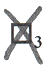 45671 Physician2 Specialist 3 Physician Assistant4 Nurse 5 Nurse Practitioner6 Medical Assistant7 Receptionist/Scheduler8 Lab or X-ray Technician 9 Other (specify) __________________1 Electronic Health Records (EHR or EMR, such as Allscripts, EPIC, EHS, Greenway)3 Health Information Exchange (HIE, a technology that connects EHRs from different hospitals and practices)2 Patient portal (sometimes referred to as [electronic] personal health records or PHRs; allows patients to view portions of their medical records [e.g., laboratory test results] and supports other health-related tasks such as making appointments or requesting medication refills. Some patient portal applications exist as stand-alone Web sites; other portal applications are integrated into an existing EHR system)4 Secure messaging with patients (use of secure e-mail between patients and clinicians, typically using the secure messaging functionality in the EHR and/or patient portal)5 e-forms (surveys that are administered using computerized media [e.g., tablets, laptops] to collect information from patients using pre-formatted forms before or during patient visits)Strongly disagreeDisagreeNeither agree nor disagreeAgreeStrongly agreeAmong my colleagues, I am usually one of the first to find out about a new care process, diagnostic test, or treatment.12345After we make changes to improve quality, we evaluate their effectiveness.12345Our procedures and systems are good at preventing errors from occurring.12345We are innovative.12345If you provide direct care (physicians, physician assistants, nurse practitioners, nurses, and medical assistants), please fill out the questions in Table A below.If you do not provide direct care (receptionist, scheduler, technician), please fill out the question in Table B.TABLE A: CliniciansStrongly disagreeDisagreeNeitherAgreeStrongly agreeThe patient portal makes communication with patients more efficient.12345Overall, the patient portal saves me time.12345The patient portal has a negative impact on patient care.12345The patient portal has a negative effect on my workflow.12345The patient portal has a positive effect on patient-clinician communication.12345The information I receive from the patient portal makes an impact on my decision-making.12345The patient portal reduces my workload.12345The patient portal reduces patient care errors.12345The patient portal improves the quality of patient care.12345The information I get from the patient portal make my work easier.12345The patient portal has a positive impact on patient satisfaction12345Overall, I am satisfied with the patient portal.12345TABLE B: Non-cliniciansStrongly disagreeDisagreeNeitherAgreeStrongly agreeNot applicableThe patient portal makes communication with patients more efficient.123459Overall, the patient portal saves me time.123459The patient portal has a negative effect on my workflow.123459The patient portal reduces my workload.123459The patient portal improves the quality of patient care.123459The information I get from the patient portal makes my work easier.123459The patient portal has a positive impact on patient satisfaction.123459Overall, I am satisfied with the patient portal.123459If you provide direct care (physicians, physician assistants, nurse practitioners, nurses, and medical assistants) please fill out question 2 and the questions in Table A below.If you do not provide direct care (receptionist,  scheduler, technician), please fill out the question in Table B.11-10%2 11-25%3 26-50%4 More than 50%TABLE A: CliniciansStrongly disagreeDisagreeNeitherAgreeStrongly agreeSecure messaging makes communication with patients more efficient.12345Overall, secure messaging saves me time.12345Secure messaging has a negative impact on patient care.12345Secure messaging has a negative effect on my workflow.12345Secure messaging has a positive effect on patient-clinician communication.12345The information I receive from secure messaging makes an impact on my decisionmaking.12345Secure messaging reduces my workload.12345Secure messaging reduces patient care errors.12345Secure messaging improves the quality of patient care.12345The information I get from secure messaging makes my work easier.12345Secure messaging has a positive impact on patient satisfaction.12345Overall, I am satisfied with secure messaging.12345TABLE B: Non-cliniciansStrongly disagreeDisagreeNeitherAgreeStrongly agreeNot ApplicableSecure messaging makes communication with patients more efficient.123459Overall, secure messaging saves me time.123459Secure messaging has a negative effect on my workflow.123459Secure messaging reduces my workload.123459Secure messaging improves the quality of patient care.123459The information I get from secure messaging makes my work easier.123459Secure messaging has a positive impact on patient satisfaction.123459Overall, I am satisfied with secure messaging.123459If you provide direct care (physicians, physician assistants, nurse practitioners, nurses, and medical assistants), please fill out the questions in Table A below.If you do not provide direct care (receptionist, scheduler, technician), please fill out the question in Table B.TABLE A: CliniciansStrongly disagreeDisagreeNeitherAgreeStrongly agreee-forms make communication with patients more efficient.12345Overall, e-forms save me time.12345e-forms have a negative impact on patient care.12345e-forms have a negative effect on my workflow.12345e-forms have a positive effect on patient-clinician communication.12345The information I retrieve from e-forms makes an impact on my decisionmaking.12345e-forms reduce my workload.12345e-forms reduce patient care errors.12345e-forms improve the quality of patient care.12345The information I get from e-forms makes my work easier.12345e-forms have a positive impact on patient satisfaction.12345Overall, I am satisfied with e-forms.12345TABLE B: Non-cliniciansStrongly disagreeDisagreeNeitherAgreeStrongly agreeNot Applicablee-forms make communication with patients more efficient.123459Overall, e-forms save me time.123459e-forms have a negative effect on my workflow.123459e-forms reduce my workload.123459e-forms improve the quality of patient care.123459The information I get from e-forms make my work easier.123459e-forms have a positive impact on patient satisfaction.123459Overall, I am satisfied with e-forms.123459Not a barrierMinor barrierMajor barrierComputer skills of you and/or colleagues/staff123Computer technical support 123Lack of time to acquire knowledge about technology123Start-up financial costs123Ongoing financial costs123Training and productivity loss123Physician skepticism123Privacy or security concerns123Lack of uniform standards within industry (e.g., having to use multiple systems used by different providers and health systems/providers)123Technical limitations of health information technology123Staff skepticism 123Workflow changes1231.	How satisfied are you with the care provided at your practice?Totally dissatisfied1234567Completely satisfied2. 	How would you rate the quality of care provided at your practice?Lowest1234567HighestLowHigh3.	Mental demand. How much mental activity is required to perform your job (thinking, deciding, calculating, remembering, looking, searching, etc…)?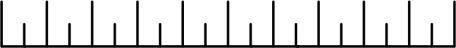 4.	Physical demand. How much physical activity is required to perform your job (e.g., pushing, pulling, turning, controlling, activating, etc.)?5. 	Temporal demand. How much time pressure do you feel due to the rate or pace at which the tasks or task elements occurred?6. 	Effort. How hard do you have to work (mentally and physically) to accomplish your level of performance?7. 	Performance. How satisfied are you with your performance at your job?8. 	Frustration level. How insecure, discouraged, irritated, stressed and annoyed versus secure, gratified, content, relaxed and complacent do you feel about your job?Not at all satisfiedNot too satisfiedSomewhat satisfiedVery satisfied1234Not at all likelyNot at all likelySomewhat likelyQuite likelyExtremely likely1234567NeverA few times a year or less, almost neverOnce a month or less, rarelyA few times a month, some-timesOnce a week, rather oftenA few times a week, nearly all the timeEveryday11.	I feel emotionally drained from my work. 123456712. 	I feel used up at the end of the workday.123456713. 	I feel fatigued when I get up in the morning and have to face another day on the job.123456714. 	Working all day is really a strain for me.123456715. 	I feel burned out from my work.1234567